一日お父さん・お母さん事業《集合場所》和水江戸川カヌー・キャンプ場　　　玉名郡和水町江田４６０　ＴＥＬ０９６８－８２－８４１４※お車でお越しの方は、菊水ロマン館前の駐車場に駐車していただき、徒歩でお越しください。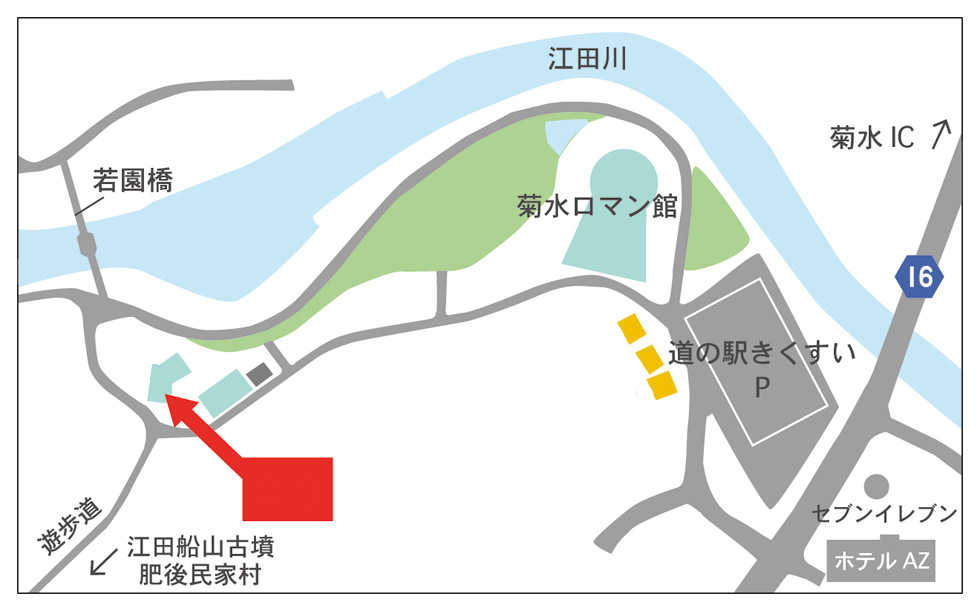 